Human Resources Management Occupations 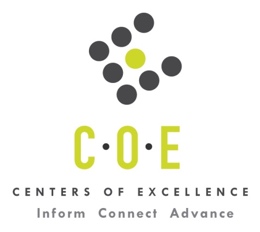 Labor Market Information Report Skyline CollegePrepared by the San Francisco Bay Center of Excellence for Labor Market ResearchAugust 2020RecommendationBased on all available data, there appears to be a significant undersupply of Human Resources Management workers compared to the demand for this cluster of occupations in the Bay region and in the Mid-Peninsula sub-region (San Francisco and San Mateo Counties). There is a projected annual gap of about 3,066 students in the Bay region and 1,042 students in the Mid-Peninsula Sub-Region.This report also provides student outcomes data on employment and earnings for TOP 0506.00 - Business Management programs in the state and region. It is recommended that these data be reviewed to better understand how outcomes for students taking courses on this TOP code compare to potentially similar programs at colleges in the state and region, as well as to outcomes across all CTE programs at Skyline College and in the region. This report profiles Human Resources Management Occupations in the 12 county Bay region and in the Mid-Peninsula sub-region for a proposed new program recommendation at Skyline College.Occupational DemandTable 1. Employment Outlook for Human Resources Management Occupations in Bay RegionSource: EMSI 2020.3Bay Region includes Alameda, Contra Costa, Marin, Monterey, Napa, San Benito, San Francisco, San Mateo, Santa Clara, Santa Cruz, Solano and Sonoma CountiesTable 2. Employment Outlook for Human Resources Management Occupations in Mid-Peninsula Sub-RegionSource: EMSI 2020.3Mid-Peninsula Sub-Region includes San Francisco and San Mateo CountiesJob Postings in Bay Region and Mid-Peninsula Sub-RegionTable 3. Number of Job Postings by Occupation for latest 12 months (July 2019 - June 2020)Source: Burning GlassTable 4a.  Top Job Titles for Human Resources Management Occupations for latest 12 months (July 2019 - June 2020) Bay RegionTable 4b.  Top Job Titles for Human Resources Management Occupations for latest 12 months (July 2019 - June 2020) Mid-Peninsula Sub-RegionSource: Burning GlassIndustry ConcentrationTable 5. Industries hiring Human Resources Management Workers in Bay RegionSource: EMSI 2020.3Table 6. Top Employers Posting Human Resources Management Occupations in Bay Region and Mid-Peninsula Sub-Region (July 2019 - June 2020)Source: Burning GlassEducational SupplyThere are 10 community colleges in the Bay Region issuing 32 awards on average annually (last 3 years ending 2018-19) on TOP 0506.00-Business Management. There is one college (CCSF) in the Mid-Peninsula Sub-Region issuing seven (7) awards on average annually (last 3 years) on this TOP code. There are three (3) Other Educational Institutions in the Bay Region issuing 16 awards on average annually (last 3 years ending 2016-17) on TOP 0506.00-Business Management. There is one Other Educational Institution in the Mid-Peninsula Sub-Region issuing one (1) award on average annually (last 3 years) on this TOP code. Table 7a. Community College Awards on TOP 0506.00 - Business Management in Bay RegionSource: Data Mart Note: The annual average for awards is 2016-17 to 2018-19.Table 7b. Other Educational Institutions Awards on TOP 0506.00 - Business Management in Bay RegionSource: Data Mart Note: The annual average for awards is 2014-15 to 2016-17.Gap AnalysisBased on the data included in this report, there is a large labor market gap in the Bay region with 3,114 annual openings for the Human Resources Management occupational cluster and 48 annual (3-year average) awards from community colleges and Other Educational Institutions for an annual undersupply of 3,066 students. In the Mid-Peninsula Sub-Region, there is also a gap with 1,050 annual openings and 8 annual (3-year average) awards from community colleges and Other Educational Institutions for an annual undersupply of 1,042 students.Student OutcomesTable 8. Four Employment Outcomes Metrics for Students Who Took Courses on TOP 0506.00 - Business ManagementSource: Launchboard Pipeline (version available on (8/5/20)Skills, Certifications and EducationTable 9. Top Skills for Human Resources Management Occupations in Bay Region (July 2019 - June 2020)Source: Burning GlassTable 10. Certifications for Human Resources Management Occupations in Bay Region (July 2019 - June 2020)Note: 89% of records have been excluded because they do not include a certification. As a result, the chart below may not be representative of the full sample.Source: Burning GlassTable 11. Education Requirements for Human Resources Management Occupations in Bay Region Note: 39% of records have been excluded because they do not include a degree level. As a result, the chart below may not be representative of the full sample.Source: Burning GlassMethodologyOccupations for this report were identified by use of skills listed in O*Net descriptions and job descriptions in Burning Glass. Labor demand data is sourced from Economic Modeling Specialists International (EMSI) occupation data and Burning Glass job postings data. Educational supply and student outcomes data is retrieved from multiple sources, including CTE Launchboard and CCCCO Data Mart.SourcesO*Net OnlineLabor Insight/Jobs (Burning Glass) Economic Modeling Specialists International (EMSI)  CTE LaunchBoard www.calpassplus.org/Launchboard/ Statewide CTE Outcomes SurveyEmployment Development Department Unemployment Insurance DatasetLiving Insight Center for Community Economic DevelopmentChancellor’s Office MIS systemContactsFor more information, please contact:Doreen O’Donovan, Research Analyst, for Bay Area Community College Consortium (BACCC) and Centers of Excellence (CoE), doreen@baccc.net or (831) 479-6481John Carrese, Director, San Francisco Bay Center of Excellence for Labor Market Research, jcarrese@ccsf.edu or (415) 267-6544Human Resources Specialists (13-1071): Perform activities in the human resource area.  Includes employment specialists who screen, recruit, interview, and place workers.  Excludes “Compensation, Benefits, and Job Analysis Specialists” (13-1141) and “Training and Development Specialists” (13-1151).Entry-Level Educational Requirement: Bachelor's degreeTraining Requirement: NonePercentage of Community College Award Holders or Some Postsecondary Coursework: 27%Human Resources Assistants, Except Payroll and Timekeeping (43-4161): Compile and keep personnel records.  Record data for each employee, such as address, weekly earnings, absences, amount of sales or production, supervisory reports, and date of and reason for termination.  May prepare reports for employment records, file employment records, or search employee files and furnish information to authorized persons. Entry-Level Educational Requirement: Associate's degreeTraining Requirement: NonePercentage of Community College Award Holders or Some Postsecondary Coursework: 46%Occupation 2019 Jobs2024 Jobs5-Yr Change5-Yr % Change5-Yr Open-ingsAverage Annual Open-ings25% Hourly WageMedian Hourly WageHuman Resources Specialists 23,075  24,588 1,5137% 13,495  2,699 $29.03$38.11Human Resources Assistants, Except Payroll and Timekeeping 3,436  3,523 873% 2,077  415 $17.71$23.10TOTAL 26,511  28,111 1,6006% 15,572  3,114 $27.56$36.16Occupation 2019 Jobs2024 Jobs5-Yr Change5-Yr % Change5-Yr Open-ingsAverage Annual Open-ings25% Hourly WageMedian Hourly WageHuman Resources Specialists 7,419  8,157 73710% 4,641  928 $32.22$42.59Human Resources Assistants, Except Payroll and Timekeeping 945  1,003 586% 611  122 $20.56$26.98TOTAL 8,364  9,160 79510% 5,253  1,050 $30.90$40.83OccupationBay RegionMid-Peninsula Sub-Region  Human Resources Specialists20,4778,861  Human Resources Assistants, Except Payroll and Timekeeping1,717402  TOTAL22,1949,263Common TitleBayCommon TitleBayRecruiter2,491Recruiting Specialist206Human Resources Generalist1,800Human Resources Associate191Recruiting Coordinator1,490Human Resources Representative182Human Resources Assistant1,300Talent Acquisition Specialist158Technical Recruiter1,273Executive Recruiter157Human Resources Coordinator1,094Healthcare Recruiter153Human Resources Specialist705Human Resources Business Partner142Specialist579Talent Acquisition Coordinator141Human Resources Analyst463Corporate Recruiter128Contract Recruiter298Sales Recruiter123Staffing Coordinator254Hris Analyst121Human Resources Administrator244Director of Human Resources119Human Resources Consultant227Staffing Specialist103Program Coordinator213Information Technology Recruiter99Common TitleMid-PeninsulaCommon TitleMid-PeninsulaRecruiter1,172Human Resources Associate81Recruiting Coordinator892Human Resources Administrator81Technical Recruiter607Talent Acquisition Specialist80Human Resources Generalist549Talent Acquisition Coordinator70Human Resources Coordinator409Program Coordinator69Human Resources Assistant278Healthcare Recruiter69Human Resources Specialist245Corporate Recruiter61Specialist239Human Resources Representative58Human Resources Analyst189Director of Human Resources57Contract Recruiter143Hris Analyst52Human Resources Consultant101Generalist51Executive Recruiter100Talent Coordinator49Recruiting Specialist85Staffing Coordinator49Sales Recruiter82Director of Recruiting44Industry – 6 Digit NAICS (No. American Industry Classification) CodesJobs in Industry (2019)Jobs in Industry (2024)% Change (2019-24)% Occupation Group in Industry (2019)Temporary Help Services (561320)1,7981,8201%7%Corporate, Subsidiary, and Regional Managing Offices (551114)1,7731,8193%7%Custom Computer Programming Services (541511)1,1901,42620%4%Internet Publishing and Broadcasting and Web Search Portals (519130)1,1791,47325%4%Local Government, Excluding Education and Hospitals (903999)1,0031,0282%4%Computer Systems Design Services (541512)66475814%3%Employment Placement Agencies (561311)592513-13%2%Federal Government, Civilian, Excluding Postal Service (901199)589563-4%2%Software Publishers (511210)57471324%2%Services for the Elderly and Persons with Disabilities (624120)53464421%2%Electronic Computer Manufacturing (334111)5245627%2%Federal Government, Military (901200)514498-3%2%Administrative Management and General Management Consulting Services (541611)49560522%2%General Medical and Surgical Hospitals (622110)451421-7%2%Colleges, Universities, and Professional Schools (State Government) (902612)3993990%2%Office Administrative Services (561110)3803862%1%Professional Employer Organizations (561330)379364-4%1%State Government, Excluding Education and Hospitals (902999)3443594%1%Research and Development in the Physical, Engineering, and Life Sciences (except Nanotechnology and Biotechnology) (541715)3303465%1%Other Scientific and Technical Consulting Services (541690)320282-12%1%Data Processing, Hosting, and Related Services (518210)31942934%1%Colleges, Universities, and Professional Schools (611310)3183428%1%EmployerBayEmployerBayEmployerMid-PeninsulaAmazon473Target47Facebook180Facebook262Microsoft Corporation44Amazon178University Of California Berkeley154Intellipro Incorporated44Deloitte66Securitas117Pacific Gas and Electric Company42Genentech51University California95Allied Universal42Visa50Deloitte90University Of California San Francisco41Linkedin Limited50Google Inc.81Republic Bancorp41Pinterest49Linkedin Limited78Kaiser Permanente39University Of California San Francisco41Nelson74Salesforce38University California40Genentech71Avacend Corporation38Salesforce38Stanford University63Western Digital37Dropbox Incorporated36Marriott International Incorporated61The Mom Project37Twitter33Anthem Blue Cross61Tesla36Marriott International Incorporated33Visa54Russell Tobin & Associates36Republic Bancorp32IBM52Dropbox Incorporated36Doordash32Apple Inc.49Twitter35Uber31Pinterest48Doordash33The Mom Project31CollegeSub-RegionAssociatesCertificate 18+ UnitsCertificate Low UnitTotalCabrilloSC - Monterey44Diablo ValleyEast Bay22LaneyEast Bay11MarinNorth Bay11MontereySC - Monterey11OhloneEast Bay33San FranciscoMid-Peninsula167San Jose CitySilicon Valley123Santa RosaNorth Bay426CabrilloSC - Monterey44Total Bay RegionTotal Bay Region1901332Total Mid-Peninsula Sub-RegionTotal Mid-Peninsula Sub-Region1067CollegeSub-RegionAssociate DegreeAward < 1 academic yr.TotalCET-WatsonvilleSC- Monterey 13  13 Golden Gate University-San FranciscoMid-Peninsula 1  1 John F. Kennedy UniversityEast Bay 2  2 Total Bay RegionTotal Bay Region01616Total Mid-Peninsula Sub-RegionTotal Mid-Peninsula Sub-Region0112015-16Bay 
All CTE ProgramsSkylne College All CTE ProgramsState (0506.00)Bay (0506.00)Mid-Peninsula  (0506.00)Skylne College (0506.00)% Employed Four Quarters After Exit74%74%68%75%79%n/aMedian Quarterly Earnings Two Quarters After Exit$10,550$9,860$8,816$10,575$11,278n/aMedian % Change in Earnings46%37%40%41%52%n/a% of Students Earning a Living Wage63%56%61%68%74%n/aSkillPostingsSkillPostingsSkillPostingsRecruiting6,080Data Entry1,337Employee Engagement805Onboarding4,433Full-life Cycle Recruiting1,333Administrative Functions754Scheduling3,954Budgeting1,129Performance Analysis749Human Resource Information System (HRIS)3,014Payroll Processing1,114Change Management725Talent Acquisition2,753Workers' Compensation1,110Record Keeping687Employee Relations2,676Benefits Administration / Management1,105Business Acumen670Customer Service2,622Business Administration976Labor Relations669Applicant Tracking System2,471Staffing971Conflict Management666Project Management2,083Process Improvement965Customer Contact651Performance Management1,823Staff Management951Phone Screens649Social Media1,675Performance Appraisals926Stakeholder Management631Technical Recruiting1,648HR Policies919Data Analysis594New Hire Orientation1,575Spreadsheets894Business Development579Administrative Support1,569Talent Management824Workforce Planning578Sales1,368Organizational Development818Information Systems572CertificationPostingsCertificationPostingsDriver's License867Certified Information Systems Auditor (CISA)26Professional in Human Resources480Certified Information Privacy Professional (CIPP)25Senior Professional in Human Resources298Certified Information Systems Security Professional (CISSP)22SHRM Certified Professional (SHRM-CP)289Alliance of Information and Referral Systems (AIRS) Certification21SHRM Senior Certified Professional124Certificate in Investment Performance Measurement (CIPM)20First Aid Cpr Aed117Cdl Class C20Security Clearance104Administrative Services Credential20Project Management Certification92Six Sigma Certification17Certified Public Accountant (CPA)64National Institute of Standards and Technology (NIST)17Project Management Professional (PMP)39Makeup Artist17IT Infrastructure Library (ITIL) Certification34Certified Information Security Manager (CISM)16Public Safety Certificate26Phlebotomy Certification13Education (minimum advertised)Latest 12 Mos. PostingsPercent 12 Mos. PostingsHigh school or vocational training2,35618%Associate Degree8476%Bachelor’s Degree or Higher9,91976%